vom 29. April bis 01. Mai 2022 in Hamburg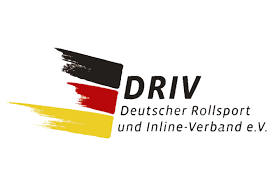 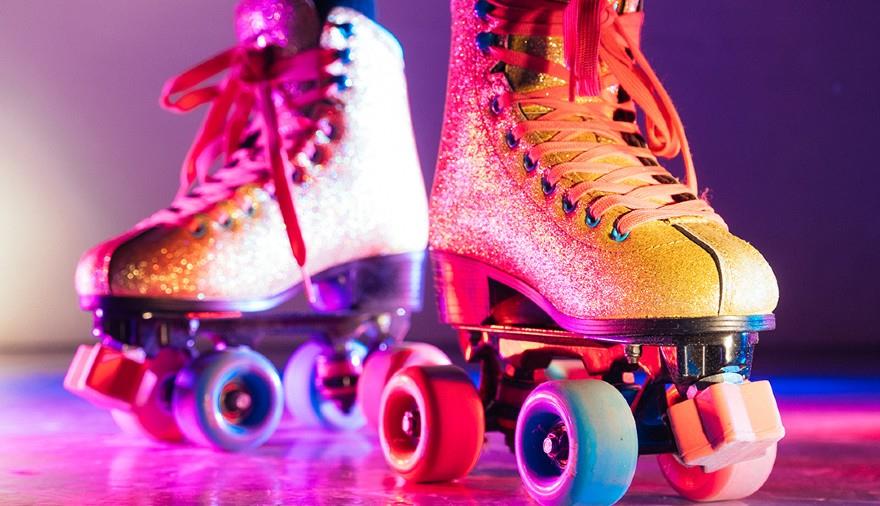 für alle Breitensportler/innen (Freiläufer - Cup)  			Lehrgangsbeginn: 29. April 2023			11.00 UhrLehrgangsende: 01. Mai 2023			15.00 UhrKosten für die Teilnahme			 	60.00 €Die Anmeldungen (bitte verbandsweise) sind nur gültig auf dem beigefügten Anmeldeformular!Anmeldeschluss ist der 24. März 2022Bitte sendet das ausgefüllte Anmeldeformular an: carsten.brokelmann@t-online.deInfo zur Zahlung der Gebühren!Am Samstag, den 29. April ab 09.00 Uhr öffnet die Anmeldung vor Ort  für die Bezahlung der Lehrgangsgebühr und die Ausgabe der Gruppenbändchen Adresse: Sportpark Eimsbüttel                 Hagenbeckstraße 124, 22527 Hamburg      Weitere Info!Er wird in 3 Hallen stattfinden, Eisbahn im Sportpark Eimsbüttel und 5 Minuten (fußläufig) entfernt die Sporthallen der Stadtteilschule Stellingen Brehmweg 62 (Eingang neben Hagenbeckstraße 39 A)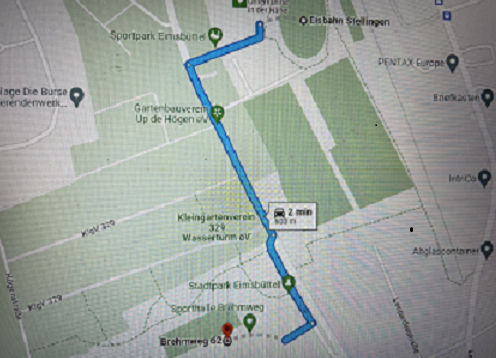 